ANUNŢ	Municipiul Satu Mare intenționează să achiziționeze servicii de evaluare pentru stabilirea prețului de piață în scopul:1) vânzării  imobilului proprietatea privată a municipiului Satu Mare, situat în municipiul Satu Mare, str. Piața Libertății nr. 17, cu o suprafață de 266,10 mp și a terenului aferent acestuia în suprafață de 86 mp, cu destinația de sediu de partid. 2)  concesionării terenurilor aferente spațiilor comerciale, în temeiul art. 13 alin.3 din Legea nr. 550/2002, situate în municipiului Satu Mare,  Piața de Alimente Micro 17. Ofertele, în vederea realizării Studiului de piață și atribuirea contractului de achiziție publică privind servicii de evaluare pentru stabilirea celor anterubricate, se vor depune  până în data de 20.05.2022 ora 12. Oferta dumneavoastră va fi depusă  la sediul Primăriei municipiului Satu Mare, parter, camera 5. 		Ofertantul câștigător are obligația de a încărca oferta în SEAP, iar oferta va fi exprimată în lei.	Menționăm că răspunsul primit la prezenta cerere reprezintă şi ofertă fermă din partea dumneavoastră în vederea încheierii contractului care face obiectul solicitării noastre.În acest sens ofertantul cu prețul cel mai mic va fi declarat câștigător. 
 	Pentru aceasta vă rugăm să ne transmiteți odată cu oferta datele de identificare ale firmei necesare încheierii contractului, reprezentantul legal și faptul că oferta este fermă şi valabilă timp de 60 de zile.Serviciu Patrimoniu, Concesionări, Închirieri     viceprimar,	                             Şef serviciu,  Stan Gheorghe	                 	          Faur Mihaela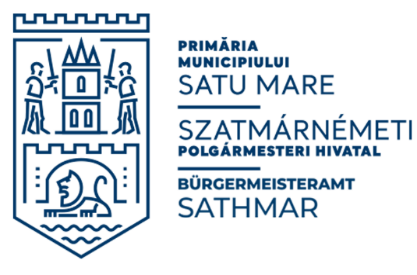 Număr înregistrare:26488/_06_.05.2022Serviciul Patrimoniu, Concesionări, ÎnchirieriE-mail: patrimoniu@primariasm.ro Tel: 0261.807.521, 0261.807.522 